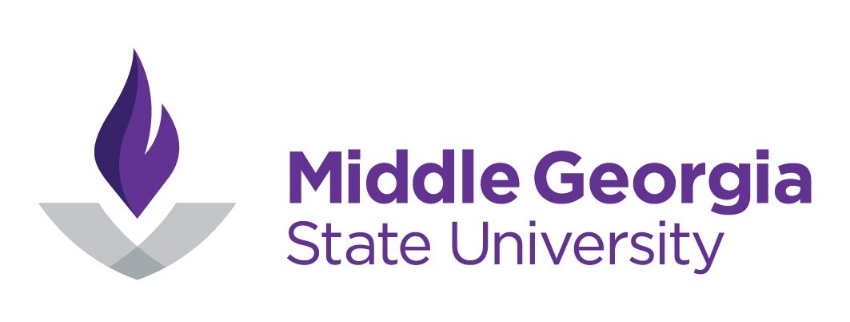 ROUTING SHEETFOR DOCUMENTS SUBMITTED TO OFFICE OF THE PROVOSTInitiated by:	___________________		Date:  ________________			(Secretary / Administrative Assistant)Reviewed by:	___________________		Date: _________________			(Chair / Asst. Chair)Approved by:	___________________		Date:	_________________			(Dean)COMMENTS:___________________________________________________________________________________________________________________________________________________________________________________________________